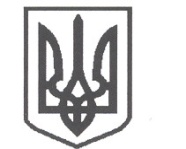 УКРАЇНАСРІБНЯНСЬКА СЕЛИЩНА РАДАВИКОНАВЧИЙ КОМІТЕТРІШЕННЯ19 травня 2021 року     					              	      	№ 133   	смт СрібнеПро взяття та зняття осіб з квартирного облікуРозглянувши пропозиції житлової комісії при виконавчому комітеті Срібнянської селищної ради (протокол № 2 від 14.05.2021 року), керуючись   ст. 40 ЖК України, Правилами квартирного обліку громадян, які потребують поліпшення житлових умов і надання їм жилих приміщень, затвердженими Постановою Ради Міністрів України і Укрпрофради від 11.12.1984 року № 470 (зі змінами), ст. 30 Закону України «Про місцеве самоврядування в Україні», виконавчий комітет селищної ради вирішив:Взяти на квартирний облік Срібнянської селищної ради УСЕНКО Юлію Сергіївну, 10.04.2005 року народження, як таку, що користується правом позачергового одержання жилих приміщень при виконавчому комітеті Срібнянської селищної ради.Зняти з квартирного обліку Срібнянської селищної ради ХАРИНКА Владислава Володимировича, 06.01.1997 року народження в зв’язку зі смертю.Контроль за виконанням даного рішення покласти на житлову комісію при виконавчому комітеті Срібнянської селищної ради.Селищний голова	Олена ПАНЧЕНКО